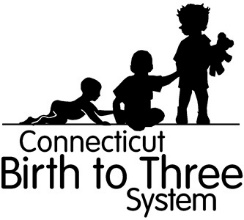 Consentimento para receber o Early Intervention Service (EIS, Serviço de Intervenção Precoce) para crianças com mais de três anos de idadeNome da criança:                                              Data de nascimento: __________________O Sistema Birth to Three (Nascimento até os três anos) de Connecticut oferece a um grupo de famílias a opção de permanecer elegível para a Parte C da Individuals with Disabilities Education Act (IDEA, Lei de Educação para Pessoas com deficiências) após a criança completar três anos de idade, quando todos os seguintes critérios forem atendidos. A criança deve:estar recebendo os Early Intervention Services (EIS) no momento;completar três anos de idade entre 1º de maio e o início do ano letivo, após seu terceiro aniversário; eser considerada elegível para a Parte B do programa de educação especial na pré-escola ouser encaminhada à Parte C entre 97 e 46 dias antes de seu terceiro aniversário e até que seja determinada sua elegibilidade para a Parte B*.Compreendo que tenho os seguintes direitos:Nenhum requisito do plano de transição na IDEA será anulado por esta extensão.Todos os serviços de intervenção precoce descritos no Individualized Family Service Plan (IFSP, Plano de serviço familiar individualizado) de meu filho continuarão enquanto o distrito escolar determina a elegibilidade para a Parte B do programa de educação especial na pré-escola.Nenhum dos requisitos para uma Free Appropriate Public Education (FAPE, Educação pública apropriada gratuita) até os três anos de idade será anulado por esta extensão.Se for elegível para a Parte B do programa de educação especial na pré-escola, terei a oportunidade de revisar o Individualized Education Plan (IEP, Plano educacional individualizado) do meu filho antes de decidir se o IEP será implementado conforme descrito.Meu distrito escolar não precisará oferecer FAPE para a Parte B do programa de educação especial na pré-escola enquanto meu filho receber os serviços EIS do “Birth to Three” da Parte C, mesmo se tiver mais de três anos de idade.O EIS oferecido por meio de um IFSP depois dos três anos de idade incluirá um componente educacional que promove a preparação escolar e incorpora habilidades de pré-alfabetização, linguísticas e numéricas.Após assinar o termo de consentimento para compartilhar informações (Formulário 1-3), tanto o EIS para crianças com mais de três anos de idade quanto o EIS para crianças com menos de três anos serão cobrados em meu seguro privado, sem custos adicionais.Minha família pode se retirar do Birth to Three a qualquer momento, mas somente uma única vez, após meu filho completar três anos e até o dia anterior à data de implementação na página 11 do IEP do meu filho.Recebi uma cópia dos folhetos Birth to Three Parent’s Rights, Procedural Safeguards in Special Education e Your Rights and Options after Your Child Turns Three Between May 1 and the Start of Your School District’s School Year. Concordo em continuar com os Early Intervention Services (EIS) do Birth to Three da Parte C da IDEA depois que meu filho completar três anos de idade, mas, no máximo, até o início do ano letivo após seu terceiro aniversário. Assinei o Formulário ED626, notificando meu distrito escolar de que autorizo a inclusão inicial de meu filho ao programa de educação especial, mas opto por adiar a implementação até o início do ano letivo. Compreendo que posso revogar este consentimento a qualquer momento e me retirar do Birth to Three, mas que não poderei me reinscrever após o terceiro aniversário do meu filho. *Não aplicável a indicações tardias. Ver acima.Ao assinalar esta opção, concordo que uma cópia deste formulário seja fornecida ao meu distrito escolar.Escolho não continuar com o EIS do Birth to Three após os três anos de idade e recebi um Aviso prévio por escrito que meus serviços do IFSP se encerrarão no dia ______________________ (data).__________________________________________		_____________________Assinatura de um dos pais					Data__________________________________________		_____________________Assinatura de um dos pais					Data